

Avelsprogram för Suffolk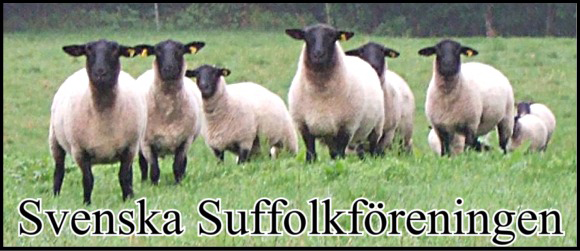 SVENSKA SUFFOLKFÖRENINGEN
                            2023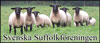 HistoriaSuffolkrasen avlades fram i Bury St. Edmonds området i grevskapet Suffolk i östra England genom 
korsning av Norfolk Horn tackor och Southdown baggar, och gick i begynnelsen under namnet 
Southdown Norfolk eller ” Black Faces”. De första renrasiga suffolk besättningarna återfanns just i
 suffolk, den äldsta etablerades omkring 1810. Rasen visades för första gången på utställning år 1859 
vid the Suffolk Show.Avelsprogram för Suffolk i SverigeIdentitetsmärkning och stambokIdentifiering av individer sker enligt Statens jordbruksverks föreskrifter och allmänna råd (SJVFS 2021:13) om registrering, godkännande, spårbarhet, förflyttning, införsel samt export med avseende på djurhälsa. Identifiering av djuret sker innan djuret förs in i stamboken. För mer information om märkning, identifiering och registrering av djur, se Svenska Fåravelsförbundets Plan och riktlinjer.Stamboken förs i Elitlamm Avel. Rasrena djur som uppfyller Svenska Fåravelsförbundets regelverk för renrasighet, registreras med raskod Ksu. Härstamningsregistrering sker i Elitlamm Avel, detaljerad beskrivning av hur korrekt härstamning säkras, framgår av Svenska Fåravelsförbundets Plan och riktlinjer, avsnittet ”Registrering i Elitlamm”. Det enda krav som ställs för att en individ ska föras in i stamboken är renrasighet.RasrenhetStamboken är öppen. Djur som har minst en förälder införd i som renrasigt djur i stamboken, kan föras 
in i bilagan om det inte uppfyller kraven att föras in som renrasigt i stamboken. Kriterier för att föra in 
ett djur som renrasigt i stamboken, se nedan.Krav för införande i stamboken, vid införande av avkommor till ett hondjur som finns i bilagan: Ett djur vars mor, mormor och mormors mor är infört i bilagan kan föras in som rasrent i stamboken förutsatt att djurets far, morfar och mormors far är renrasiga djur införda i rasens stambok.RasbeskrivningHelhetSuffolk är ett medelstort till stort vitt får med svart huvud och svarta ben. Både tackor och baggar ska 
vara harmoniskt och kraftigt byggda. HuvudHuvudet ska inte vara alltför stort och ska bäras högt, det ska vara ädelt, ha god resning och vaken blick. 
Det ska vara blanksvart och fritt från ull. Hos baggar är nosryggen lätt böjd, ibland med rynkor. Läppar 
och mule ska vara svarta, öronen stora, hängande och med lätt böj i spetsen.  HalsHalshuden ska vara stram. För lång hals är ej önskvärt.  FrampartiBrett, med framskjutet förbröst, breda, fasta bogar.  RyggLång, muskulös och jämnt bred från fram- till bakparti.KroppBra djup med över- och underlinjer parallella. Väl välvda revben.                                     KorsBrett, långt, avrundat (u-format) och svagt sluttande.  BakpartiKraftigt, med god muskelmassa på både in- och utsidan, breda och djupa lår. Juver/pungTackorna ska ha ett välupphängt juver utan extraspenar, baggens pung ska vara välupphängd. Ben Benen ska vara välställda och medelgrova med starka kotor, bakbenen väl vinklade. RörelserRörelserna ska vara sunda och fria.  UllUllen ska vara vit och finfibrig utan vare sig mörka fläckar eller inslag av svarta fibrer i ullen. Ullfria 
delar ska vara blanksvarta. HudSvarta inslag på huden accepteras på lårens och bogarnas insidor. 

Mått och vikt
Baggen (vid 2 års ålder):
Vikt 120–140 kg, höjd 75–85 cm, längd 95–105 cm.
Tackan (vid 2 års ålder):
Vikt 80–100 kg, höjd 65–75 cm, längd 85–95 cm. 
Hos både baggar och tackor ska kroppens djup vara hälften av kroppshöjden.
Födelsevikt hos lammen ska helst vara mellan 4–6 kg, vid vikter över 6,5 kg bör djuret inte användas 
i renrasavel.

Ärftliga fel
Ärftliga fel bör undvikas, t ex bettfel, inåtvända ögonlock och kryptorkism (då en eller båda testiklarna 
inte vandrat ner i pungen).  Populationens storlekSuffolkrasen är till numerären en förhållandevis liten ras i Sverige med ca 1500 moderdjur. Avelsbasen för suffolk är smal i landet vilket medför att vi, för att kunna bibehålla en sund och frisk population, måste ha möjlighet att föra in ny genetisk variation genom att importera levande djur, embryo eller sperma. Importen bör ske från djur avlade för produktion och ej från djur avsedda för utställning. Importen ska ske under kontrollerade former och med beaktande av det smittskydd som branschen önskar.Avelsmål 
Tackanbör vid 1 års ålder kunna producera 1 lamm, vid 2-8 års ålder 2 lamm. bör vara robust, kunna lamma utan assistans och ge livskraftiga lamm med stark sugreflex.  bör ha goda modersegenskaper och stimulera lammet att dia inom en timme efter födelsen. bör ha god aptit och hög foderupptagsförmåga. Hon ska kunna både lagra och snabbt kunna ta i anspråk sina fettreserver, vilket gör att hennes vikt kan variera upp till 20 procent utan att någon ämnesomsättningssjukdom föreligger. bör ge mjölk som resulterar i en vikt på 300-500g/dag hos tvillinglamm. Baggenbör ha stark betäckningsdrift, vara fertil och ge lamm som uppfyller nämnda mål. bör vid 1 års ålder kunna producera 1 lamm, vid 2-8 års ålder 2 lamm. bör vara robust, kunna lamma utan assistans och ge livskraftiga lamm med stark sugreflex.  bör ha goda moders egenskaper och stimulera lammet att dia inom en timme efter födelsen. bör ha god aptit och hög foderupptagsförmåga. Hon ska kunna både lagra och snabbt kunna ta i anspråk sina fettreserver, vilket gör att hennes vikt kan variera upp till 20 procent utan att någon ämnesomsättningssjukdom föreligger. bör ge mjölk som resulterar i en vikt på 300-500g/dag hos tvillinglamm. Baggenbör ha stark betäckningsdrift, vara fertil och ge lamm som uppfyller nämnda mål. Lammetbör efter avvänjning ha en tillväxt på bete på 300-500g/dag.bör vara könsmoget när det väger hälften av vuxenvikten eller vid max 8 månaders ålder. bör ha en slaktkropp i intervallet 20-26 kg och ett ryggmuskeldjup på minst 30 mm och då klassas minst U enligt EUROP-skalan utan fettavdrag.Djurenbör vara aktiva betessökare.bör ha ett lugnt temperament.bör ha utpräglad flockinstinkt vid hantering.bör kunna komma i brunst under perioden juli-januari.bör vara ett funktionellt, effektivt, hållbart och lönsamt djur.Urval av avelsdjurVid livdjursurval avgör den enskilda djurägaren vad som prioriteras baserat på besättningens förutsättningar och tillgängliga data i form av mönstringsregistreringar, riksbedömning och avelsvärden. Mönstring och riksbedömning är frivilligt och vi rekommenderar att rasen Suffolk mönstras med kroppsmönstring. För ytterligare information se Plan- och riktlinjer från Svenska Fåravelsförbundet i egenskap av erkänd avelsorganisation. UppföljningAvelsprogrammet revideras när det är befogat eller när det krävs av myndigheter.